FICHA DE INSCRIÇÃO – ANEXO IEXPOSIÇÃO EM HOMENAGEM AO ARTISTA PLÁSTICO                                                                                                     N° de inscrição: Nome artístico: _______________________________________________________________Nome completo:_________________________________________________________________Data de nascimento: _____/______/______Endereço (residencial): ______________________________________n.º  __________________Bairro:___________________________ Cidade:________________________ UF: ___________CEP: __________-______  Tel.: (          )___________________Fax:(          )_________________E-mail: ____________________________RG: ______________________________         CPF: ____________________________DECLARAÇÃODeclaro para os devidos fins que estou ciente deste Regulamento e de que a não retirada das obras nos prazos estabelecidos no cronograma acarretará na perda dos meus direitos sobre elas.______________________, ________/_______ / _____                                                                                  (local)                                     (data)_________________________________________(assinatura do artista)Informações:Tel.: (15) 3259-3993cultura@tatui.sp.gov.brFICHA DE IDENTIFICAÇÃO DA OBRA – ANEXO IIEXPOSIÇÃO EM HOMENAGEM AO ARTISTA PLÁSTICO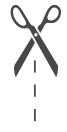 AB1. Nome do artista1. Nome do artista2. Título da obra2. Título da obra3. Ano de Execução da Obra3. Ano de Execução da Obra 4. Dimensões A x L x P4. Dimensões A x L x P5. Categoria5. Categoria6. Materiais Empregados6. Materiais Empregados